How to create an Artifact!These instructions are for uploading proof of your liability insurance in the semester before your student teaching.  Step OneLogin into TK20 and click on artifacts.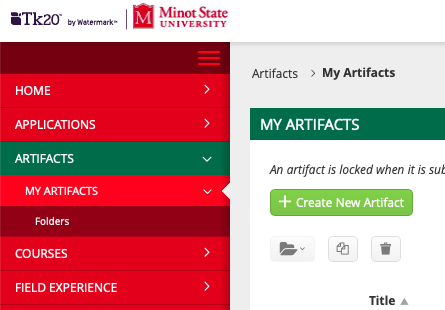 Step TwoClick create new artifacts and on the drop-down arrow.  Find Professional Liability Insurance and click create.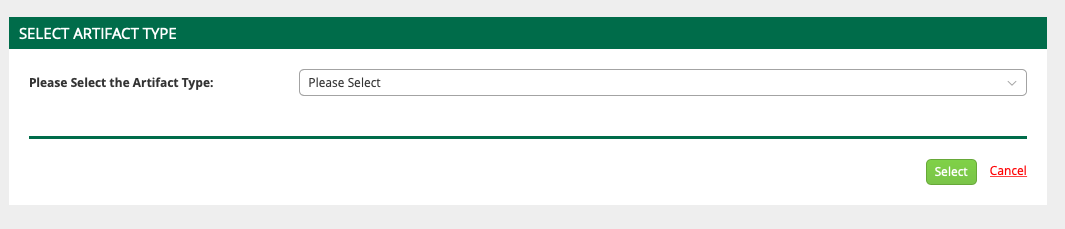 Step ThreeUpload file and press create when finished!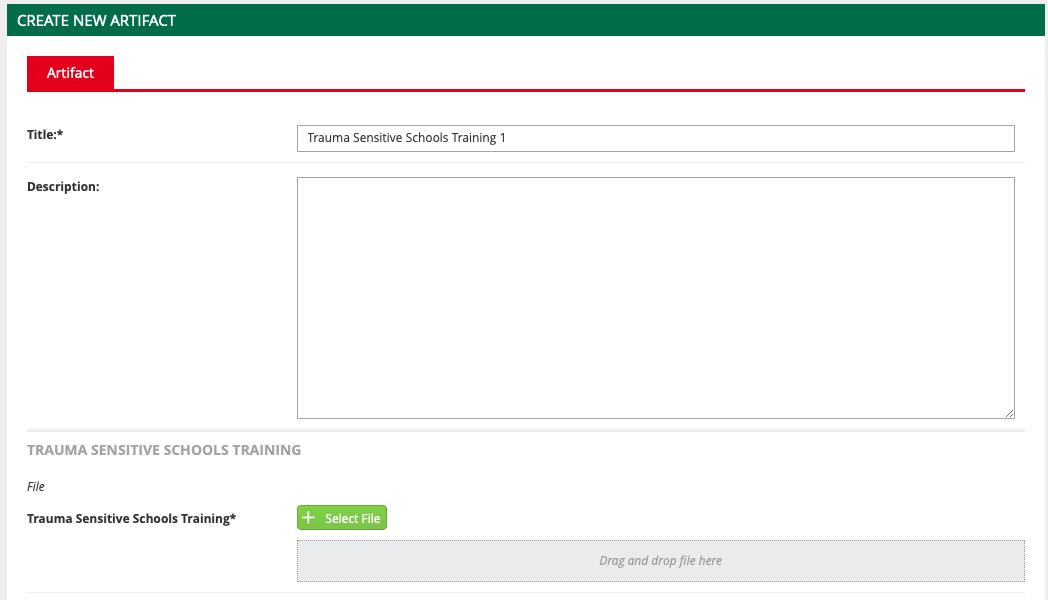 